Муниципального бюджетного дошкольного образовательного учреждения «Центр развития ребенка – детский сад №2 «Журавушка»678100, Республика Саха (Я) г.Олекминск Олекминского района, ул.Кудрина Абагинского, 16тел. 41929 Факс: 8(41138)41929, e-mail: mdouJ@rambler.ruПРОЕКТ НА ГРАНТЫ ГЛАВЫ РАЙОНА«STEAM – технология  как развитие интеллектуальных способностей и вовлечение в научно-техническое творчество дошкольников через образовательные модули»Автор (авторы) инициативы заведующий ДОУ Ковалева Альбина Семеновна, методист Чуборева Любовь МироновнаАнализ социокультурной ситуацииМуниципальное бюджетное дошкольное образовательное учреждение «Центр развития ребенка – детский сад №2 «Журавушка» город Олёкминск РС(Якутия)  функционирует с декабря 2001 года. Заведующим является Ковалева Альбина Семеновна. Учредитель: Администрация МР «Олекминский район» РС(Я), расположен в Кировском избирательном округе вблизи с СОШ №2; МКУ «Межпоселенческая библиотека Олекминского района», МБОУ ДОД «Детский экологический центр», а так же офисам и предприятий различных форм собственности.ДОУ работает с 07:30 до 18:00 (10.5ч), пять дней в неделю.В ДОУ функционирует 4 общеразвивающие группы: вторая группа раннего возраста, средняя группа, старшая группа, подготовительная группа,  предельная наполняемость 75 мест, фактическое наполнение 90 детей. Обучение и воспитание детей ведется на русском языке. Главной целью Программы развития ДОУ   является создание и обеспечение условий для достижения в ДОУ соответствующего современным требованиям качества предоставления образовательных услуг, реализация в полной мере приоритетных направлений развития образования в ДОУ, а именно ввести систему работы с одаренными детьми; расширить спектр услуг дополнительного образования детей в ДОУ. Задачи программыразработать систему мотивационных мероприятий, направленных на вовлечениепедагогов в инновационную деятельность;создать условия для повышения квалификации педагогов;обеспечить обновление предметно-развивающей среды МБДОУ, способствующей реализации нового содержания дошкольного образования и достижению новых образовательных результатов;Социальный банк данных семей:Из данных социального паспорта семей видно, что большинство родителей имеют высокий образовательный  и культурный уровень: 80.5 % имеют среднее специальное, или высшее образование, 38% служащие и представители творческой интеллигенции, 83% имеют  не более двух детей, 79 % социально благополучные семьи, т.к. в семье есть папа и мама, оба родителя имеют работу.Педагогический состав:Образовательный ценз педагогических работников:ДОУ укомплектован педагогическим персоналом на 100%.     Детский сад работает по образовательной программе ДОО составленной на основе примерной основной общеобразовательной программе дошкольного образования «От рождения до школы» под ред. Н.Е. Вераксы; Вариативную часть составляют программы 	По проекту Одаренный ребенок внедрена студия  1.	«Нейрогимнастика для детей старшего дошкольного возраста»2.	Хореографическая студия «Задорный каблучок»3.	Студия оригами «Веселый квадратик»4.         Студия «Шашечный дебют»Реализуется программа оздоровительной работы «Здоровый малыш» разработанная педагогами ДОО.     Детский сад расположен в 2х зданиях; в первом здании располагаются группы для детей младшего дошкольного возраста, имеются отдельные спальные комнаты, туалетные комнаты, буфетные зоны, административный кабинет c доступом в Интернет (wi-fi) ,музыкальные и физкультурные занятия проводятся в групповом помещении, группы имеют видеонаблюдение. На базе ДОУ реализуется муниципальный инновационный проект STEAМ образование 	Экспериментирование с живой и неживой природой.	LEGO Конструирование и робототехника.	Математическое развитие и дидактическая система Ф.Фрэбеля	Мультстудия «Я творю мир»В здании 2 располагаются группы старшего дошкольного возраста (старшая и подготовительные группы), имеется спортивно-музыкальный зал оборудованный ноутбуком, колонками выносным экраном и проектором, видеонаблюдением, спальные комнаты отсутствуют, имеется игровая комната в которой расположено игровое оборудование, библиотека для специалистов, мини-музей, игровое оборудование для реализации инновационных проектов (интерактивная доска, проектор, интерактивные конструкторы, а так же закуплено оборудование: сенсорный стол, мультстудия), кабинет методиста с доступом выхода в интернет и точкой WI-FI,ноутбуком и копировальной техникой, в котором расположена зона для работы педагога-психолога; зона для работы учителя-логопеда. У всех педагогов на группе имеются ноутбуки. Особенности предметно — развивающей среды в групповых помещениях детского сада определяются интересами детей, возрастными и личностными особенностями. В групповых комнатах созданы центры активности, подобраны разнообразные дидактические пособия, аудиоматериал, игрушки. Мебель подобрана в соответствии с ростом и возрастом детей.  Приемные  комнаты ДОО оформлены информационными стендами, выставками детских работ.     Для детей старшего дошкольного возраста предусмотрены образовательные услуги:Коррекционно-логопедическая работа ведется с детьми старшего дошкольного возраста в рамках работы Логопункта ДОУ; на индивидуальных и подгрупповых занятиях по расписанию специалистов. Состав детей формируется на основе анализа логопедического и психологического обследования и утверждается на ППк ДОУ. Программы работы специалистов составлены и утверждены заведующим ДОУ на основе примерных программ утвержденных Минобразования науки.     Территория детского сада имеет 2 игровые площадки, разбиты цветники, газоны, у  центральных входов установлены светодиодные деревья, имеются: песочницы с крышками для игр с песком, малые архитектурные формы, веранды с теневым навесом. Территория учреждения огорожена забором, установлены противопожарная сигнализация, тревожная кнопка для экстренных вызовов, имеется хозяйственный двор с отдельным въездом и складами, для безопасности детей и педагогов вся территория детского сада находится под видеонаблюдением, на воротах центрального входа расположения кнопка вызова персонала.     Ежегодно, в ДОУ проводиться анкетирование родителей на предмет удовлетворенности  работой ДОУ, данные 2020-2021 учебного года:На основе анализа полученных данных, мы можем сделать вывод о том, к чему необходимо стремиться. А именно: совершенствование материальной базы ДОУ для возможности предоставления дополнительного образования в соответствии с «новым веяньем» времени, наладить сотрудничество с центрами дополнительного образования; усовершенствовать работу логопеда и психолога при подготовке детей к школе. Из анализа отношения родителей к ДОУ, уровня образованности родителей,  социального статуса семей можно сделать вывод, что  большинство родителей высоко оценивают значение ДОУ в развитии ребенка и заинтересованы в качественном дошкольном образовании детей. При этом  опрос родителей, их высказывания на родительских собраниях или в беседах с педагогами показывают, что качество дошкольного образования родители в основном понимают как умение детей читать, слышать и определять звуки, как наличие у детей элементарных математических представлений, знакомы и могут произнести простые фразы на английском языке, владеют навыками лего – и робототехники.Развитие ДОУ не стоит на месте, педагогический состав систематически повышает свой профессиональный уровень, имеет свои векторы развития, которые находят свой путь реализации благодаря инновационным проектам различного уровня, так:Педагоги и дети участвуют в мероприятиях различного уровня и занимают призовые места, что является существенным стимулом в работе:Проблематика проекта Проблема развития творческого воображения у детей старшего дошкольного возраста отражена в Федеральном государственном стандарте дошкольного образования, представлена в целевых ориентирах на этапе завершения дошкольного образования «Ребёнок обладает развитым воображением, которое реализуется в разных видах деятельности».  Современному обществу необходим активный, инициативный, креативно мыслящий и доброжелательный гражданин. Недостаточная степень развития технических умений тормозит работу воображения, сковывает детскую инициативу, снижает качество результатов деятельности. Поэтому возникла необходимость внедрения STEAM – технологии в образовательный процесс детского сада, что дает возможность создать благоприятные условия для приобщения дошкольников к научно-техническому творчеству и формированию творческого мышления и воображения, так же первоначальных технических навыков.Философские основания Актуальность проекта:Современный мир ставит перед образованием непростые задачи: подготовить ребенка к жизни в обществе будущего, которое требует от него особых интеллектуальных способностей. Развитие умений получать, перерабатывать и практически использовать полученную информацию и лежит в основе STEАM-технологии.Внедрение STEАM технологии в ДОУ помогает детям научиться быстро, ориентироваться в потоке информации и реализовывать полученные знания на практике. Дошкольники приобретают дополнительные практические навыки и умения, которые достаточно востребованы в современной жизни. Увлекательные занятия в виде игр позволяют раскрыть творческий потенциал ребенка. Дети учатся видеть взаимосвязь происходящих событий, лучше начинают понимать принципы логики и в процессе создания собственных моделей открывают для себя что-то новое и оригинальное. Комплексный подход способствует развитию их любознательности и вовлечению в образовательный процесс.В условиях реализации ФГОС ДО современное образование все более и более ориентировано на формирование ключевых личностных компетентностей, на развитие способности воспитанников самостоятельно решать проблему, на совершенствование умений оперировать знаниями, на развитие интеллектуальных способностей. В этой связи актуальными становятся формирование у детей технического мышления, развитие исследовательских, инженерно - конструкторских навыков.Благодаря STEАM подходу дети могут вникать в логику происходящих явлений, понимать их взаимосвязь, изучать мир системно и тем самым вырабатывать в себе любознательность, инженерный стиль мышления, умение выходить из критических ситуаций, вырабатывают навык командной работы и осваивают основы менеджмента и самопрезентации, которые, в свою очередь, обеспечивают кардинально новый уровень развития ребенка.Новизна: Комплексное использование элементов ранее известных и современных методик и STEАM - технологии c учетом интеграции образовательных областей основной образовательной программы дошкольного образования ДОУ.Цель: Внедрение образовательных модулей STEАM-технологии в образовательное пространство ДОУ для развития интеллектуальных способностей дошкольников и вовлечение в научно-техническое творчество. Задачи проекта:1. Создать в ДОУ педагогически целесообразную, научно-творческую развивающую среду.2. Организовать работу образовательных модулей STEАM-технологии: «LEGO - конструирование», «Математическое развитие с помощью дидактических игр Фребеля», «Экспиреметирование с живой и неживой природой», Моделирование из бумаги «Веселый квадратик», «Мультстудия «Мир глазами детей».3. Заинтересовать и подключить родителей к совместному детско-родительскому познавательному исследовательскому творчеству.4. Формировать исследовательские навыки, самореализацию детей. 5. Развивать умения сотрудничества и взаимодействия с другими участниками проекта.Условия реализации проекта:Начиналось все с определения основных задач в направлении внедрения программы STEAM-образования в нашем ДОУ: Изучение предпосылок исследуемой проблемы. Анализ условий образовательной среды ДОУ с целью ее коррекции в соответствии с потребностями STEAM-образования Оснащение развивающей предметно-пространственной среды для осуществления задач STEAM-образования. Формирование организационно-педагогического комплекса методического, диагностического и дидактического инструментария. Проектирование и реализация системы работы по формированию готовности педагогов ДОУ к реализации STEAM технологий. Мониторинг востребованности данного направления работы в среде родителей.I этап – подготовительный (2019-2020 учебный год)Сформирована нормативно-правовая  база ДОУ (локальные  акты,  приказы), Разработка  и  утвержден  план-график  апробации  парциальной  модульной программы «STEM-образование для детей дошкольного возраста» и т.д.) Создана творческая группа по реализации проекта и утвержден ее состав.Сформирована РППС в группах и кабинетах детского сада в соответствие с требованиями программы.Разработан механизм реализации проекта.II этап – основной (2020-2021 учебные года)Реализация плана инновационной деятельности STEM-технологии.Формирование  системы  методического  сопровождения  педагогов,  системы  контроля качества реализации проекта.Реализация  плана  по  взаимодействию  с  родителями,  определение  инновационных  форм сотрудничества.III этап – заключительный (2021 - 2022 учебный год)Творческой  группой  педагогов  осуществляется  обобщение  и  трансляция  опыта  работы ДОУ.Разрабатываются  рекомендации  по  внедрению  STEM-образования  в дошкольных образовательных организациях.Проводится анализ результатов реализации проекта и подготавливается аналитический отчет.В ДОУ созданы мини лаборатории, оснащенные необходимым оборудованием и материалом  для реализации предлагаемой технологии.С 2019 года  проведена большая работа по обновлению материально-технической базы ДОУ за счет софинансирования бюджетных средств и спонсорской помощи. На сегодняшний день в детском саду имеются:  1 ноутбук, 1 цветной принтер,Психологическая концепцияДля успешной работы по данному направлению необходимо учитывать ряд условий: работа ведется с детьми малыми группами (по 6-8 человек) по интересам; используются материалы, которые постоянно находятся в группе при большом количестве детей;- отсутствует ограниченность ребенка в деятельности из гигиенических соображений («испачкаешься», «прольешь»…). Для положительной мотивации деятельности дошкольников используютсяразличные стимулы:внешние стимулы (новизна, необычность объекта)тайна, сюрпризпознавательный мотив (почему так?)- ситуация выбораВ результате изучения литературы и проведения педагогической работы мы отчетливо осознали, что воспитатель может оказать реальную поддержку своему воспитаннику в решении личностно значимой проблемы лишь тогда, когда между ними устанавливаются «помогающие отношения».Совместная деятельность воспитателя с детьми организуется один раз в неделю в соответствии с возрастом детей.. Работа проводится с небольшими подгруппами с учетом развития и познавательных процессов детей.Занятия проводятся в соответствии с планированием, которое включает в себя формы организации обучения и решает задачи основной общеобразовательной программы дошкольного образования.Методологическая основа проекта: Результаты психолого-педагогических исследований по вопросам развития психических процессов (Л.В. Выготский (представление о зоне ближайшего развития), В.В. Давыдов, Д.В. Эльконин (о резервных возможностях психики дошкольников, о способностях к «внутреннему плану действия», А.Н. Леонтьев (проблемы развития психики), Ж. Пиаже(развитие интеллектуальных способностей), С.Л. Рубинштейн, А.В. Запорожец (особенности психики в дошкольном возрасте), П.Я. Гальперин (вопросы психологии обучения), И.Ф. Талызина (система усвоения навыков умственных действий), Ш.А. Амонашвили);исследования об особенностях конструктивного мышления у дошкольников: непрерывное сочетание и взаимодействие мыслительных и практических актов (Т.В. Кудрявцев, Э.А. Фарапонова и др.), возможность решать задачу разными путями, связь конструирования с повседневной жизнью, с другими видами деятельности (В.Г. Нечаева, З.В. Лиштван, В.Ф. Изотова);теоретические разработки в области компьютеризации образования (Я.А. Ваграменко, Б.С. Гершунский, Г.Л. Луканкин, А.Л. Семенов); разработки педагогов Н.Н. Поддьякова, А.П. Усовой, Е.Л. Панько «детское конструирование претендует на роль ведущей деятельности в период дошкольного развития».исследования головного мозга и психического развития детей (Лурия. А.Р., Рубенштейн С.Л., др.) доказывают связь мелкой моторики с развитием речи и интеллектуальным развитием ребёнка в целом.психолого-педагогические исследования (Запорожец, Л.А. Венгер, Н.Н. Поддъяков, Л.А. Парамонова и др.) показывают эффективный способ развития интереса детей к техническому творчеству – практическое изучение, проектирование и изготовление объектов техники, самостоятельное создание детьми технических объектов в процессе специально организованного обучения в образовательной среде с помощью LEGO-конструкторов и робототехники.Содержание образованияСРОКИ РЕАЛИЗАЦИИ ПРОЕКТА: проект долгосрочный 2019-2022 годДорожная карта реализации проектаПредполагаемые результаты- для детейОбразовательный модуль Математическое развитие «Дидактическая система Ф. Фребеля»-комплексное решение задач математического развития с учетом возрастных и индивидуальных особенностей детей по направлениям: величина, форма, пространство, время, количество и счет.- Освоение математической действительности путем действий с геометрическими телами и фигурами;- Освоение пространственных отношений;- Конструирование в различных ракурсах и проекциях.Образовательный модуль «Экспериментирование с живой и неживой природой»-формирование представлений об окружающем мире в опытно-экспериментальной деятельности;-осознание единства всего живого в процессе наглядно-чувственного восприятия;-формирование экологического сознания«LEGO - конструирование»  и робототехника- способность к практическому и умственному экспериментированию, обобщению, установлению причинно-следственных связей, речевому планированию и речевому комментированию процесса и результата собственной деятельности;-умение группировать предметы;-умение проявлять осведомленность в разных сферах жизни;-свободное владение родным языком (словарный состав, грамматический строй речи, фонетическая система, элементарные представления о семантической структуре);-умение создавать новые образы, фантазировать, использовать аналогию и синтез.-развитие логики и алгоритмического мышления;-формирование основ программирования;-развитие способностей к планированию, моделированию;-обработка информации;-развитие способности к абстрагированию и нахождению закономерностей;- умение быстро решать практические задачи;-овладение умением акцентирования, схематизации, типизации;-знание и умение пользоваться универсальными знаковыми системами (символами);          -развитие способностей к оценке процесса и результатов собственной деятельности.Образовательный модуль «Мультстудия «Я творю мир»-освоение ИКТ (информационно-коммуникационных технологий) и цифровых технологий; -освоение медийных технологий;- организация продуктивной деятельности на основе синтеза художественного и технического творчества.Участие в конкурсах различного уровня, что дает разносторонний опыт общения, реализации своих возможностей в деятельности, признание окружающих, осознание собственных изменений в результате обучения. - для педагоговРазработана и адаптирована программа дополнительного образования для детей по направлениям:Экспериментирование с живой и неживой природой (с 3 до 7 лет)LEGO Конструирование и робототехника (с 3 до 7 лет)Математическое развитие и дидактическая система Ф.Фрэбеля (с 3 до 7 лет)Мультстудия «Я творю мир» (с 3 до 7 лет)Повышение профессионального уровня и творческого потенциала педагогов, реализующего программу образовательной робототехники и инновационного технического творчества детей;Участие в конкурсах и семинарах различного уровня с целью трансляции педагогического опыта.-для ДООВведение в образовательный процесс МБДОУ ЦРР-д/с №2 «Журавушка»  студии дополнительного образования по направлению STEM образования для детей 3-7 лет;Внедрения в учебный план направления  STEM образования :- совершенствование образовательно-профессиональной среды по  профориентации дошкольников.- участие в конкурсах педагогических инициатив с использованием направления  STEM образования; - распространение и презентация передового опыта педагогической общественности - работы образовательных учреждений по внедрению STEM образования.Совершенствование материально-технической базы согласно современным требованиям ФГОС ДО;Совершенствование  работы с родителями (более разнообразные формы активного взаимодействия);Расширение   связи с широким кругом социальных партнеров и спонсоров;Повышение  уровня всестороннего развития дошкольников в соответствии с целевыми ориентирами ФГОС;Формирование  имиджа МБДОУ ЦРР-д/с №2 «Журавушка»;Критерии оценки предполагаемых результатовЗа время реализации проекта педагоги и дошкольники приняли участие в различных фестивалях, конкурсах, олимпиадах направленных на техническое творчество.Всего семей90Полные семьи72Неполные семьи18Многодетные16Опекаемые3Дети-сироты2Дети-инвалиды2Семьи социального риска0Образовательный ценз родителейВысшее образование67Средне-специальное61среднее30Социальное положение семейРабочие78Домохозяйки7Служащие61Предприниматели9Временно безработные3ДОЛЖНОСТЬСТАВКАФАКТИЧЕСКАЯ ЕДИНИЦАвоспитатель66Физинструктор0,51Педагог-психолог0,51Учитель-логопед0,51Педагог-организатор оздоровительной работы0,51методист0,51Музыкальный руководитель11Педагог дополнительного образования00хореограф00Социальный педагог00Направление работыруководительСостав детейФорма реализацииЭстетическое развитие – студия музыкального развитияВедерникова А.Н.101 раз в неделю во второй половине дня, длительность занятия в зависимости от возраста детей не превышает 25 минут для детей старшей группы и 30 минут для подготовительной группыПознавательное развитие – Клуб друзей природы «Росинка»Матвеева В.В.241 раз в неделю во второй половине дня, длительность занятия в зависимости от возраста детей не превышает 25 минут для детей старшей группы и 30 минут для подготовительной группыПознавательное развитие  - краеведческий кружок «Родничок»Янкова Л.Н.201 раз в неделю во второй половине дня, длительность занятия в зависимости от возраста детей не превышает 25 минут для детей старшей группы и 30 минут для подготовительной группыРучной труд – кружок  бисероплетения; вышивкаПравдюк С.В.101 раз в неделю во второй половине дня, длительность занятия в зависимости от возраста детей не превышает 25 минут для детей старшей группы и 30 минут для подготовительной группыSteam – ОбразованиеМульт студия «Я творю мир»Федорова И.М.201 раз в неделю во второй половине дня, длительность занятия в зависимости от возраста детей не превышает 25 минут для детей старшей группы и 30 минут для подготовительной группыДидактическая система ФребеляБойко И.М.Янкова Л.Н.201 раз в неделю во второй половине дня, длительность занятия в зависимости от возраста детей не превышает 25 минут для детей старшей группы и 30 минут для подготовительной группыКонструирование и робототехникаЧуборева Л.М.101 раз в неделю во второй половине дня, длительность занятия в зависимости от возраста детей не превышает 25 минут для детей старшей группы и 30 минут для подготовительной группыЭкспериментирование с живой и неживой природойКриницина Л.А.241 раз в неделю во второй половине дня, длительность занятия в зависимости от возраста детей не превышает 25 минут для детей старшей группы и 30 минут для подготовительной группы «Шашечный дебют»Криницина Л.А.261 раз в неделю во второй половине дня, длительность занятия в зависимости от возраста детей не превышает 25 минут для детей старшей группы и 30 минут для подготовительной группыСемейный клуб «Доверие»2013-2016гРайонная экспериментальная площадкаЭкологический проект для детей «Эколята - дошколята»2019-2021гРеспубликанская инновационная площадкаАпробация программно-методического комплекса «Мозаика»2017-2019г.Федеральная инновационная площадкаSTEAM образование2019-2022гРайонная экспериментальная площадкаМодуль STEM образования  LEGO конструирование:конструктор Lego Education 9580 – 2 набора, Lego WeDo 2.0 – 1  набор, конструктор HUNO – 2 набора, Lego Duplo 2 набора,Модуль STEM образования  LEGO конструирование:конструктор Lego Education 9580 – 2 набора, Lego WeDo 2.0 – 1  набор, конструктор HUNO – 2 набора, Lego Duplo 2 набора,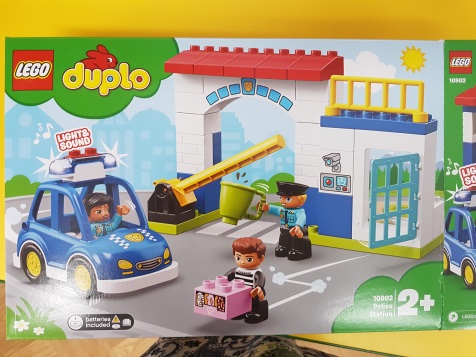 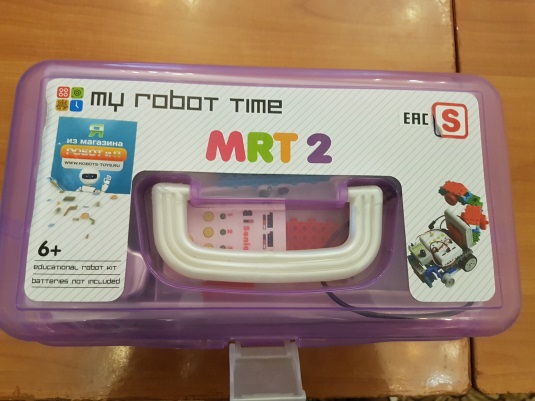 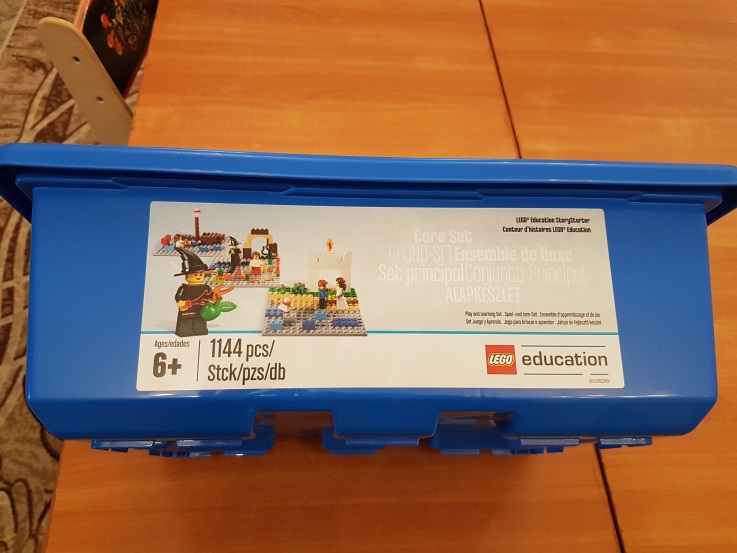 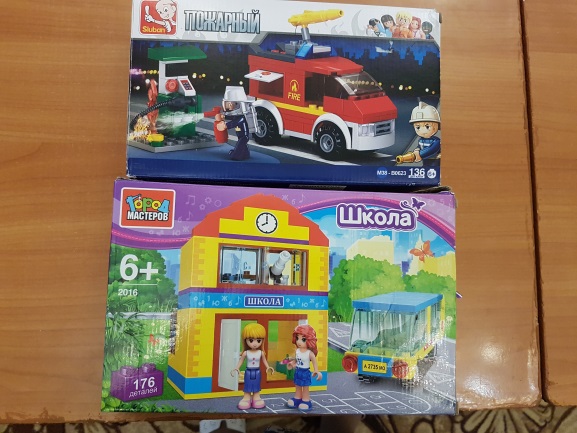 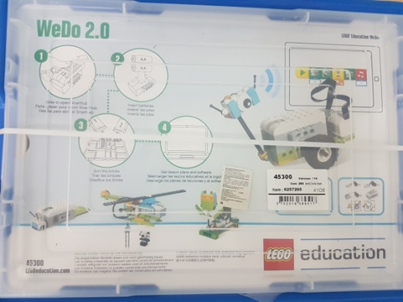 Модуль STEM образования  Математическое развитие и дидактическая система Ф.Фрэбеля:Набор Дидактическое пособие ФребеляБлоки ДьенешаПалочки КюизенераМодуль STEM образования  Математическое развитие и дидактическая система Ф.Фрэбеля:Набор Дидактическое пособие ФребеляБлоки ДьенешаПалочки Кюизенера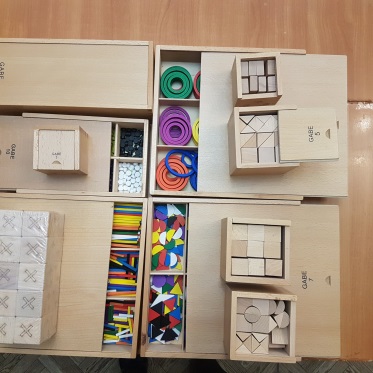 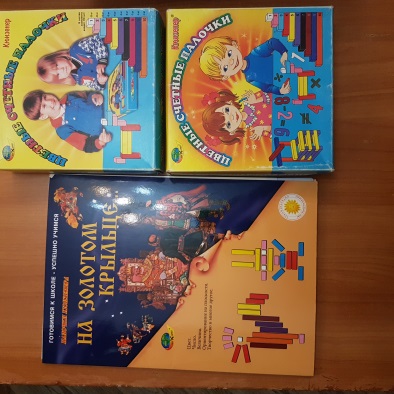 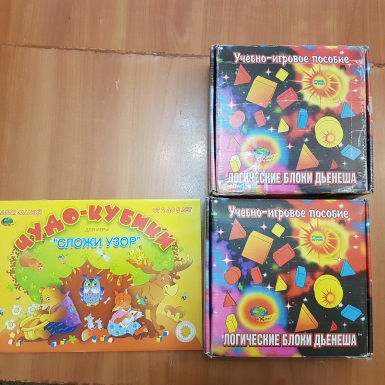 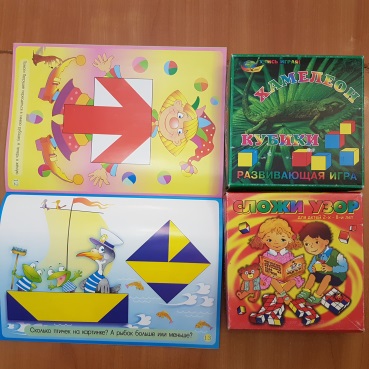 Модуль STEM образования Эксперементирование с живой и неживой природой;Оформлена мини лабораторияМодуль STEM образования Эксперементирование с живой и неживой природой;Оформлена мини лаборатория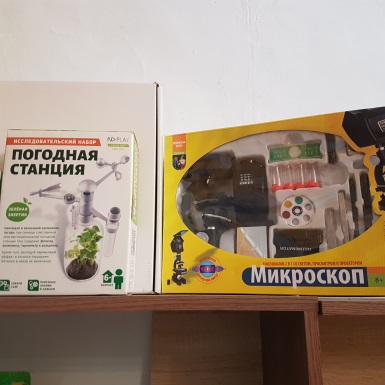 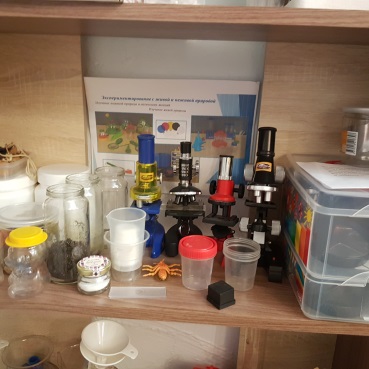 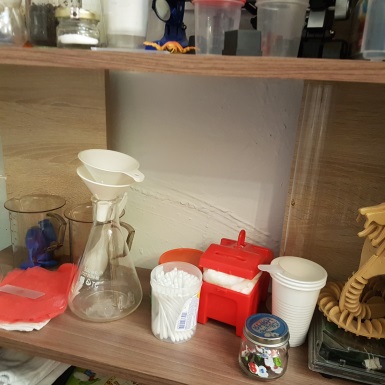  Модуль STEM образования Мультстудия «Я творю мир»: Модуль STEM образования Мультстудия «Я творю мир»: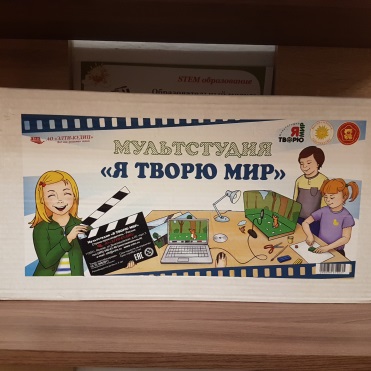 Нормативно-правовая базаФедеральный закон от 29.12.2012 г. № 273-ФЗ «Об образовании в Российской Федерации»;Приказ Министерства образования и науки Российской Федерации  от 17октября 2013г. №1155 г. Москва «Об утверждении федерального государственного образовательного стандарта   дошкольного образования»; Приказ Министерства образования и науки Российской Федерации от 30 августа 2013 г. N 1014 "Об утверждении Порядка организации и осуществления образовательной деятельности по основным общеобразовательным программам  дошкольного образования";Профессиональный стандарт «Педагог» (педагогическая деятельность в сфере дошкольного образования….) (воспитатель Федеральный закон от 29.12.2012 г. № 273-ФЗ «Об образовании в Российской Федерации» (редакция от 23.07.2013). Государственная программа РФ на 2012-2020 годы «Развитие образования».Федеральный государственный образовательный стандарт  дошкольного образования.СанПиН 2.4.1.3049-13  «Санитарно-эпидемиологические требования к устройству, содержанию и организации режима работы в дошкольных организациях»;Инструктивные и методические документы, обеспечивающие реализацию федеральных государственных образовательных стандартов ДО.Указ Президента РФ «О стратегии развития информационного общества в Российской Федерации на 2017 - 2030 годы» утверждена Программа «Цифровая экономика Российской Федерации».Программа "От Фрёбеля до робота: растим будущих инженеров.  Волосовец Т.В., Карпова Ю.В., Тимофеева Т.В.  Устав ДОУ.Федеральный закон от 29.12.2012 г. № 273-ФЗ «Об образовании в Российской Федерации»;Приказ Министерства образования и науки Российской Федерации  от 17октября 2013г. №1155 г. Москва «Об утверждении федерального государственного образовательного стандарта   дошкольного образования»; Приказ Министерства образования и науки Российской Федерации от 30 августа 2013 г. N 1014 "Об утверждении Порядка организации и осуществления образовательной деятельности по основным общеобразовательным программам  дошкольного образования";Профессиональный стандарт «Педагог» (педагогическая деятельность в сфере дошкольного образования….) (воспитатель Федеральный закон от 29.12.2012 г. № 273-ФЗ «Об образовании в Российской Федерации» (редакция от 23.07.2013). Государственная программа РФ на 2012-2020 годы «Развитие образования».Федеральный государственный образовательный стандарт  дошкольного образования.СанПиН 2.4.1.3049-13  «Санитарно-эпидемиологические требования к устройству, содержанию и организации режима работы в дошкольных организациях»;Инструктивные и методические документы, обеспечивающие реализацию федеральных государственных образовательных стандартов ДО.Указ Президента РФ «О стратегии развития информационного общества в Российской Федерации на 2017 - 2030 годы» утверждена Программа «Цифровая экономика Российской Федерации».Программа "От Фрёбеля до робота: растим будущих инженеров.  Волосовец Т.В., Карпова Ю.В., Тимофеева Т.В.  Устав ДОУ.Федеральный закон от 29.12.2012 г. № 273-ФЗ «Об образовании в Российской Федерации»;Приказ Министерства образования и науки Российской Федерации  от 17октября 2013г. №1155 г. Москва «Об утверждении федерального государственного образовательного стандарта   дошкольного образования»; Приказ Министерства образования и науки Российской Федерации от 30 августа 2013 г. N 1014 "Об утверждении Порядка организации и осуществления образовательной деятельности по основным общеобразовательным программам  дошкольного образования";Профессиональный стандарт «Педагог» (педагогическая деятельность в сфере дошкольного образования….) (воспитатель Федеральный закон от 29.12.2012 г. № 273-ФЗ «Об образовании в Российской Федерации» (редакция от 23.07.2013). Государственная программа РФ на 2012-2020 годы «Развитие образования».Федеральный государственный образовательный стандарт  дошкольного образования.СанПиН 2.4.1.3049-13  «Санитарно-эпидемиологические требования к устройству, содержанию и организации режима работы в дошкольных организациях»;Инструктивные и методические документы, обеспечивающие реализацию федеральных государственных образовательных стандартов ДО.Указ Президента РФ «О стратегии развития информационного общества в Российской Федерации на 2017 - 2030 годы» утверждена Программа «Цифровая экономика Российской Федерации».Программа "От Фрёбеля до робота: растим будущих инженеров.  Волосовец Т.В., Карпова Ю.В., Тимофеева Т.В.  Устав ДОУ.Федеральный закон от 29.12.2012 г. № 273-ФЗ «Об образовании в Российской Федерации»;Приказ Министерства образования и науки Российской Федерации  от 17октября 2013г. №1155 г. Москва «Об утверждении федерального государственного образовательного стандарта   дошкольного образования»; Приказ Министерства образования и науки Российской Федерации от 30 августа 2013 г. N 1014 "Об утверждении Порядка организации и осуществления образовательной деятельности по основным общеобразовательным программам  дошкольного образования";Профессиональный стандарт «Педагог» (педагогическая деятельность в сфере дошкольного образования….) (воспитатель Федеральный закон от 29.12.2012 г. № 273-ФЗ «Об образовании в Российской Федерации» (редакция от 23.07.2013). Государственная программа РФ на 2012-2020 годы «Развитие образования».Федеральный государственный образовательный стандарт  дошкольного образования.СанПиН 2.4.1.3049-13  «Санитарно-эпидемиологические требования к устройству, содержанию и организации режима работы в дошкольных организациях»;Инструктивные и методические документы, обеспечивающие реализацию федеральных государственных образовательных стандартов ДО.Указ Президента РФ «О стратегии развития информационного общества в Российской Федерации на 2017 - 2030 годы» утверждена Программа «Цифровая экономика Российской Федерации».Программа "От Фрёбеля до робота: растим будущих инженеров.  Волосовец Т.В., Карпова Ю.В., Тимофеева Т.В.  Устав ДОУ.Федеральный закон от 29.12.2012 г. № 273-ФЗ «Об образовании в Российской Федерации»;Приказ Министерства образования и науки Российской Федерации  от 17октября 2013г. №1155 г. Москва «Об утверждении федерального государственного образовательного стандарта   дошкольного образования»; Приказ Министерства образования и науки Российской Федерации от 30 августа 2013 г. N 1014 "Об утверждении Порядка организации и осуществления образовательной деятельности по основным общеобразовательным программам  дошкольного образования";Профессиональный стандарт «Педагог» (педагогическая деятельность в сфере дошкольного образования….) (воспитатель Федеральный закон от 29.12.2012 г. № 273-ФЗ «Об образовании в Российской Федерации» (редакция от 23.07.2013). Государственная программа РФ на 2012-2020 годы «Развитие образования».Федеральный государственный образовательный стандарт  дошкольного образования.СанПиН 2.4.1.3049-13  «Санитарно-эпидемиологические требования к устройству, содержанию и организации режима работы в дошкольных организациях»;Инструктивные и методические документы, обеспечивающие реализацию федеральных государственных образовательных стандартов ДО.Указ Президента РФ «О стратегии развития информационного общества в Российской Федерации на 2017 - 2030 годы» утверждена Программа «Цифровая экономика Российской Федерации».Программа "От Фрёбеля до робота: растим будущих инженеров.  Волосовец Т.В., Карпова Ю.В., Тимофеева Т.В.  Устав ДОУ.Научно-методическое обеспечениеПри реализации данного инновационного проекта будет: развиваться материальная база МБДОУ;-повышаться профессиональная компетенция педагога за счет использования инновационных технологий;- повышение квалификации педагогов, участие в вебинарах, семинарах по теме проекта;-участие педагогов в конкурсах различных уровней;-совершенствоваться работа с родителями (более разнообразные формы активного взаимодействия);-расширение связи с широким кругом социальных партнеров и спонсоров;-расширение спектра дополнительных  образовательных услуг МБДОУ; -повысится уровень  всестороннего развития дошкольников в соответствии с целевыми ориентирами ФГОС.-формирование имиджа МБДОУ; -удовлетворённость  родителей в образовательных услугах МБДОУ;-участию воспитанников  в конкурсах различных уровней  ;-взаимодействие с ресурсным центром на базе ДОУ «Березка», ЦТРиГОШ; РДЮЦ; УМЦ ЗАО «ЭЛТИ-КУДИЦ»Опыт педагогов МБДОУ может быть использован педагогическими работниками Олёкминского района при реализации в образовательный процесс форм и методов, позволяющих пробудить в ребёнке интерес к техническому образованию в будущем, начать формировать у детей навыки практической деятельности, необходимой для ведения исследовательских и конструкторских работ. Обеспечению работы в рамках ФГОС.Решение поставленных в проекте задач  позволит организовать в ДОО условия, способствующие организации творческой продуктивной деятельности дошкольников на основе STEM – образования в образовательном процессе, что позволит развивать на этапе дошкольного детства интеллектуальные способностей в процессе познавательной деятельности. В результате, создаются условия  не только для расширения границ социализации ребёнка в обществе,  активизации  познавательной деятельности, демонстрации своих успехов, но и закладываются истоки  профориентационной работы. Предполагаемые риски при реализации инновационного проекта и предполагаемая возможность их устранения    При реализации данного проекта в условиях МБДОУ может возникнуть ряд трудностей или рисков, которые можно предвидеть и на которые следует обратить внимание,  а именно:1. Недостаточное оснащение оборудованием.2. Неготовность  и незаинтересованность педагогов в организации новых способов совместной деятельности с воспитанниками и реализации инновационных технологий.3.  Несоответствие  содержания разработанных  программ обучения   потребностям и интересам дошкольников, недостаточное методическое обеспечение по данным технологиям.4.    Отсутствие партнёрских отношений с родителями воспитанников, незаинтересованность родителей в совместных творческих проектах..  С целью устранения данных трудностей и рисков рекомендуем проводить следующие мероприятия:1.  Создать   в МБДОУ  условия обучения и развития дошкольников  через организацию целенаправленного  образовательного процесса  с использованием STEM  технологии.2. Повышать уровень развития материальной базы, приобретением  разнообразного оборудования.3. Повышать квалификацию педагогов через курсовую подготовку; проведение консультаций, семинаров-практикумов, мастер-классов в ДОО;3.    Находить потенциальных партнеров и единомышленников; использование сетевого взаимодействия в направлении технического творчества воспитанников, предполагающее дальнейшее обучение в данном направлении и совместные творческие проекты с ЦТРиГОШ4.    Разработка дополнительного методического обеспечения реализации STEM – технологий, (с перспективно-тематическим планированием; разработка схем-алгоритмов работы, технологических карт);5. Активизировать родителей к совместной образовательной деятельности с детьми, совместные детско-родительские проекты, мастер - классы.При реализации данного инновационного проекта будет: развиваться материальная база МБДОУ;-повышаться профессиональная компетенция педагога за счет использования инновационных технологий;- повышение квалификации педагогов, участие в вебинарах, семинарах по теме проекта;-участие педагогов в конкурсах различных уровней;-совершенствоваться работа с родителями (более разнообразные формы активного взаимодействия);-расширение связи с широким кругом социальных партнеров и спонсоров;-расширение спектра дополнительных  образовательных услуг МБДОУ; -повысится уровень  всестороннего развития дошкольников в соответствии с целевыми ориентирами ФГОС.-формирование имиджа МБДОУ; -удовлетворённость  родителей в образовательных услугах МБДОУ;-участию воспитанников  в конкурсах различных уровней  ;-взаимодействие с ресурсным центром на базе ДОУ «Березка», ЦТРиГОШ; РДЮЦ; УМЦ ЗАО «ЭЛТИ-КУДИЦ»Опыт педагогов МБДОУ может быть использован педагогическими работниками Олёкминского района при реализации в образовательный процесс форм и методов, позволяющих пробудить в ребёнке интерес к техническому образованию в будущем, начать формировать у детей навыки практической деятельности, необходимой для ведения исследовательских и конструкторских работ. Обеспечению работы в рамках ФГОС.Решение поставленных в проекте задач  позволит организовать в ДОО условия, способствующие организации творческой продуктивной деятельности дошкольников на основе STEM – образования в образовательном процессе, что позволит развивать на этапе дошкольного детства интеллектуальные способностей в процессе познавательной деятельности. В результате, создаются условия  не только для расширения границ социализации ребёнка в обществе,  активизации  познавательной деятельности, демонстрации своих успехов, но и закладываются истоки  профориентационной работы. Предполагаемые риски при реализации инновационного проекта и предполагаемая возможность их устранения    При реализации данного проекта в условиях МБДОУ может возникнуть ряд трудностей или рисков, которые можно предвидеть и на которые следует обратить внимание,  а именно:1. Недостаточное оснащение оборудованием.2. Неготовность  и незаинтересованность педагогов в организации новых способов совместной деятельности с воспитанниками и реализации инновационных технологий.3.  Несоответствие  содержания разработанных  программ обучения   потребностям и интересам дошкольников, недостаточное методическое обеспечение по данным технологиям.4.    Отсутствие партнёрских отношений с родителями воспитанников, незаинтересованность родителей в совместных творческих проектах..  С целью устранения данных трудностей и рисков рекомендуем проводить следующие мероприятия:1.  Создать   в МБДОУ  условия обучения и развития дошкольников  через организацию целенаправленного  образовательного процесса  с использованием STEM  технологии.2. Повышать уровень развития материальной базы, приобретением  разнообразного оборудования.3. Повышать квалификацию педагогов через курсовую подготовку; проведение консультаций, семинаров-практикумов, мастер-классов в ДОО;3.    Находить потенциальных партнеров и единомышленников; использование сетевого взаимодействия в направлении технического творчества воспитанников, предполагающее дальнейшее обучение в данном направлении и совместные творческие проекты с ЦТРиГОШ4.    Разработка дополнительного методического обеспечения реализации STEM – технологий, (с перспективно-тематическим планированием; разработка схем-алгоритмов работы, технологических карт);5. Активизировать родителей к совместной образовательной деятельности с детьми, совместные детско-родительские проекты, мастер - классы.При реализации данного инновационного проекта будет: развиваться материальная база МБДОУ;-повышаться профессиональная компетенция педагога за счет использования инновационных технологий;- повышение квалификации педагогов, участие в вебинарах, семинарах по теме проекта;-участие педагогов в конкурсах различных уровней;-совершенствоваться работа с родителями (более разнообразные формы активного взаимодействия);-расширение связи с широким кругом социальных партнеров и спонсоров;-расширение спектра дополнительных  образовательных услуг МБДОУ; -повысится уровень  всестороннего развития дошкольников в соответствии с целевыми ориентирами ФГОС.-формирование имиджа МБДОУ; -удовлетворённость  родителей в образовательных услугах МБДОУ;-участию воспитанников  в конкурсах различных уровней  ;-взаимодействие с ресурсным центром на базе ДОУ «Березка», ЦТРиГОШ; РДЮЦ; УМЦ ЗАО «ЭЛТИ-КУДИЦ»Опыт педагогов МБДОУ может быть использован педагогическими работниками Олёкминского района при реализации в образовательный процесс форм и методов, позволяющих пробудить в ребёнке интерес к техническому образованию в будущем, начать формировать у детей навыки практической деятельности, необходимой для ведения исследовательских и конструкторских работ. Обеспечению работы в рамках ФГОС.Решение поставленных в проекте задач  позволит организовать в ДОО условия, способствующие организации творческой продуктивной деятельности дошкольников на основе STEM – образования в образовательном процессе, что позволит развивать на этапе дошкольного детства интеллектуальные способностей в процессе познавательной деятельности. В результате, создаются условия  не только для расширения границ социализации ребёнка в обществе,  активизации  познавательной деятельности, демонстрации своих успехов, но и закладываются истоки  профориентационной работы. Предполагаемые риски при реализации инновационного проекта и предполагаемая возможность их устранения    При реализации данного проекта в условиях МБДОУ может возникнуть ряд трудностей или рисков, которые можно предвидеть и на которые следует обратить внимание,  а именно:1. Недостаточное оснащение оборудованием.2. Неготовность  и незаинтересованность педагогов в организации новых способов совместной деятельности с воспитанниками и реализации инновационных технологий.3.  Несоответствие  содержания разработанных  программ обучения   потребностям и интересам дошкольников, недостаточное методическое обеспечение по данным технологиям.4.    Отсутствие партнёрских отношений с родителями воспитанников, незаинтересованность родителей в совместных творческих проектах..  С целью устранения данных трудностей и рисков рекомендуем проводить следующие мероприятия:1.  Создать   в МБДОУ  условия обучения и развития дошкольников  через организацию целенаправленного  образовательного процесса  с использованием STEM  технологии.2. Повышать уровень развития материальной базы, приобретением  разнообразного оборудования.3. Повышать квалификацию педагогов через курсовую подготовку; проведение консультаций, семинаров-практикумов, мастер-классов в ДОО;3.    Находить потенциальных партнеров и единомышленников; использование сетевого взаимодействия в направлении технического творчества воспитанников, предполагающее дальнейшее обучение в данном направлении и совместные творческие проекты с ЦТРиГОШ4.    Разработка дополнительного методического обеспечения реализации STEM – технологий, (с перспективно-тематическим планированием; разработка схем-алгоритмов работы, технологических карт);5. Активизировать родителей к совместной образовательной деятельности с детьми, совместные детско-родительские проекты, мастер - классы.При реализации данного инновационного проекта будет: развиваться материальная база МБДОУ;-повышаться профессиональная компетенция педагога за счет использования инновационных технологий;- повышение квалификации педагогов, участие в вебинарах, семинарах по теме проекта;-участие педагогов в конкурсах различных уровней;-совершенствоваться работа с родителями (более разнообразные формы активного взаимодействия);-расширение связи с широким кругом социальных партнеров и спонсоров;-расширение спектра дополнительных  образовательных услуг МБДОУ; -повысится уровень  всестороннего развития дошкольников в соответствии с целевыми ориентирами ФГОС.-формирование имиджа МБДОУ; -удовлетворённость  родителей в образовательных услугах МБДОУ;-участию воспитанников  в конкурсах различных уровней  ;-взаимодействие с ресурсным центром на базе ДОУ «Березка», ЦТРиГОШ; РДЮЦ; УМЦ ЗАО «ЭЛТИ-КУДИЦ»Опыт педагогов МБДОУ может быть использован педагогическими работниками Олёкминского района при реализации в образовательный процесс форм и методов, позволяющих пробудить в ребёнке интерес к техническому образованию в будущем, начать формировать у детей навыки практической деятельности, необходимой для ведения исследовательских и конструкторских работ. Обеспечению работы в рамках ФГОС.Решение поставленных в проекте задач  позволит организовать в ДОО условия, способствующие организации творческой продуктивной деятельности дошкольников на основе STEM – образования в образовательном процессе, что позволит развивать на этапе дошкольного детства интеллектуальные способностей в процессе познавательной деятельности. В результате, создаются условия  не только для расширения границ социализации ребёнка в обществе,  активизации  познавательной деятельности, демонстрации своих успехов, но и закладываются истоки  профориентационной работы. Предполагаемые риски при реализации инновационного проекта и предполагаемая возможность их устранения    При реализации данного проекта в условиях МБДОУ может возникнуть ряд трудностей или рисков, которые можно предвидеть и на которые следует обратить внимание,  а именно:1. Недостаточное оснащение оборудованием.2. Неготовность  и незаинтересованность педагогов в организации новых способов совместной деятельности с воспитанниками и реализации инновационных технологий.3.  Несоответствие  содержания разработанных  программ обучения   потребностям и интересам дошкольников, недостаточное методическое обеспечение по данным технологиям.4.    Отсутствие партнёрских отношений с родителями воспитанников, незаинтересованность родителей в совместных творческих проектах..  С целью устранения данных трудностей и рисков рекомендуем проводить следующие мероприятия:1.  Создать   в МБДОУ  условия обучения и развития дошкольников  через организацию целенаправленного  образовательного процесса  с использованием STEM  технологии.2. Повышать уровень развития материальной базы, приобретением  разнообразного оборудования.3. Повышать квалификацию педагогов через курсовую подготовку; проведение консультаций, семинаров-практикумов, мастер-классов в ДОО;3.    Находить потенциальных партнеров и единомышленников; использование сетевого взаимодействия в направлении технического творчества воспитанников, предполагающее дальнейшее обучение в данном направлении и совместные творческие проекты с ЦТРиГОШ4.    Разработка дополнительного методического обеспечения реализации STEM – технологий, (с перспективно-тематическим планированием; разработка схем-алгоритмов работы, технологических карт);5. Активизировать родителей к совместной образовательной деятельности с детьми, совместные детско-родительские проекты, мастер - классы.При реализации данного инновационного проекта будет: развиваться материальная база МБДОУ;-повышаться профессиональная компетенция педагога за счет использования инновационных технологий;- повышение квалификации педагогов, участие в вебинарах, семинарах по теме проекта;-участие педагогов в конкурсах различных уровней;-совершенствоваться работа с родителями (более разнообразные формы активного взаимодействия);-расширение связи с широким кругом социальных партнеров и спонсоров;-расширение спектра дополнительных  образовательных услуг МБДОУ; -повысится уровень  всестороннего развития дошкольников в соответствии с целевыми ориентирами ФГОС.-формирование имиджа МБДОУ; -удовлетворённость  родителей в образовательных услугах МБДОУ;-участию воспитанников  в конкурсах различных уровней  ;-взаимодействие с ресурсным центром на базе ДОУ «Березка», ЦТРиГОШ; РДЮЦ; УМЦ ЗАО «ЭЛТИ-КУДИЦ»Опыт педагогов МБДОУ может быть использован педагогическими работниками Олёкминского района при реализации в образовательный процесс форм и методов, позволяющих пробудить в ребёнке интерес к техническому образованию в будущем, начать формировать у детей навыки практической деятельности, необходимой для ведения исследовательских и конструкторских работ. Обеспечению работы в рамках ФГОС.Решение поставленных в проекте задач  позволит организовать в ДОО условия, способствующие организации творческой продуктивной деятельности дошкольников на основе STEM – образования в образовательном процессе, что позволит развивать на этапе дошкольного детства интеллектуальные способностей в процессе познавательной деятельности. В результате, создаются условия  не только для расширения границ социализации ребёнка в обществе,  активизации  познавательной деятельности, демонстрации своих успехов, но и закладываются истоки  профориентационной работы. Предполагаемые риски при реализации инновационного проекта и предполагаемая возможность их устранения    При реализации данного проекта в условиях МБДОУ может возникнуть ряд трудностей или рисков, которые можно предвидеть и на которые следует обратить внимание,  а именно:1. Недостаточное оснащение оборудованием.2. Неготовность  и незаинтересованность педагогов в организации новых способов совместной деятельности с воспитанниками и реализации инновационных технологий.3.  Несоответствие  содержания разработанных  программ обучения   потребностям и интересам дошкольников, недостаточное методическое обеспечение по данным технологиям.4.    Отсутствие партнёрских отношений с родителями воспитанников, незаинтересованность родителей в совместных творческих проектах..  С целью устранения данных трудностей и рисков рекомендуем проводить следующие мероприятия:1.  Создать   в МБДОУ  условия обучения и развития дошкольников  через организацию целенаправленного  образовательного процесса  с использованием STEM  технологии.2. Повышать уровень развития материальной базы, приобретением  разнообразного оборудования.3. Повышать квалификацию педагогов через курсовую подготовку; проведение консультаций, семинаров-практикумов, мастер-классов в ДОО;3.    Находить потенциальных партнеров и единомышленников; использование сетевого взаимодействия в направлении технического творчества воспитанников, предполагающее дальнейшее обучение в данном направлении и совместные творческие проекты с ЦТРиГОШ4.    Разработка дополнительного методического обеспечения реализации STEM – технологий, (с перспективно-тематическим планированием; разработка схем-алгоритмов работы, технологических карт);5. Активизировать родителей к совместной образовательной деятельности с детьми, совместные детско-родительские проекты, мастер - классы.Кадровое обеспечениеЧуборева Любовь Мироновна методистПедагогический стаж работы: 6 летОбразование: высшееФедорова Ирина Михайловна педагог - психологПедагогический стаж работы: 12 летОбразование: высшееСударева Лена Викторовна учитель – логопедПедагогический стаж работы: 14 летОбразование: высшееБойко Ирина Михайловна воспитательПедагогический стаж работы: 40 летОбразование: среднее специальноеКриницина Людмила Анатольевна воспитательПедагогический стаж работы: 20 летОбразование: среднее специальноеЧуборева Любовь Мироновна методистПедагогический стаж работы: 6 летОбразование: высшееФедорова Ирина Михайловна педагог - психологПедагогический стаж работы: 12 летОбразование: высшееСударева Лена Викторовна учитель – логопедПедагогический стаж работы: 14 летОбразование: высшееБойко Ирина Михайловна воспитательПедагогический стаж работы: 40 летОбразование: среднее специальноеКриницина Людмила Анатольевна воспитательПедагогический стаж работы: 20 летОбразование: среднее специальноеЧуборева Любовь Мироновна методистПедагогический стаж работы: 6 летОбразование: высшееФедорова Ирина Михайловна педагог - психологПедагогический стаж работы: 12 летОбразование: высшееСударева Лена Викторовна учитель – логопедПедагогический стаж работы: 14 летОбразование: высшееБойко Ирина Михайловна воспитательПедагогический стаж работы: 40 летОбразование: среднее специальноеКриницина Людмила Анатольевна воспитательПедагогический стаж работы: 20 летОбразование: среднее специальноеЧуборева Любовь Мироновна методистПедагогический стаж работы: 6 летОбразование: высшееФедорова Ирина Михайловна педагог - психологПедагогический стаж работы: 12 летОбразование: высшееСударева Лена Викторовна учитель – логопедПедагогический стаж работы: 14 летОбразование: высшееБойко Ирина Михайловна воспитательПедагогический стаж работы: 40 летОбразование: среднее специальноеКриницина Людмила Анатольевна воспитательПедагогический стаж работы: 20 летОбразование: среднее специальноеЧуборева Любовь Мироновна методистПедагогический стаж работы: 6 летОбразование: высшееФедорова Ирина Михайловна педагог - психологПедагогический стаж работы: 12 летОбразование: высшееСударева Лена Викторовна учитель – логопедПедагогический стаж работы: 14 летОбразование: высшееБойко Ирина Михайловна воспитательПедагогический стаж работы: 40 летОбразование: среднее специальноеКриницина Людмила Анатольевна воспитательПедагогический стаж работы: 20 летОбразование: среднее специальноеФинансовое обеспечение проектаИсточник финансирования2016-20172017-20182018-20192019-2020Финансовое обеспечение проектаБюджетные средства1 ноутбук, 1 цветной принтерLego Education 9580 – 2 набораHUNO – 2 набораОбщий размер средств 105 000 т.рублейДары Фребеля – 27 000 тыс.рублейВВ Мини-робот «BEE-BOT» «Пчелка» + методический комплект 14838 тыс.рублейНабор для програмирования «КУБО-БОТ» 1155тыс.рублейОбщий размер средств 42 993 т.рублейФинансовое обеспечение проектаСпонсорская помощь родителей•Участие в конкурсах для детейОбщая сумма 1000 рублей Участие в конкурсах для детейОбщая сумма 1000 рублей •Участие в конкурсах для детейОбщая сумма 3157 тыс.рублей•Участие в конкурсах для детейОбщая сумма 3000рублей Финансовое обеспечение проектаПолучение спонсорской помощи в рамках «Экспо-ярмарки 2018» Lego WeDo 2.0 – 1  наборLego Duplo 2 набораОбщая сумма 30 000 тыс.рублейФинансовое обеспечение проектаПолучение грантаОчное повышение профессионального уровня педагогов в области конструирования и робототехнике, планирования  и организации образовательного процесса с учетом ФГОС ДО.  Общая сумма включая проезд и оплату курсов 40 000Приобретение Ноутбук 2 шт(Процессор AMD A9 9420, кол-во ядер 2048 2, видеопамять– Общая сумма 100 000 руПланшет 2 штОбщая сумма 20 000 рубМногофункциональный ландшафтный стол STEAM "ИНТОШКА" Общая сумма 150 000 рубФотоаппарат Nikon D5300 kit  2017 годD (зеркальные)RAWручной фокус видеоGPSWi-FiДисплей:3.2 '', поворотныйВидео:1920x1080 пикс 60 к/с сумма 30 000 рубШтатив для фотоаппарата Falcon Eyes Silver line 414 3D-1 сумма 5000 рубОбщая сумма 35 000 рубИтого: 345 000 тыс.рублей1.этап Подготовительный 2019 -20201.этап Подготовительный 2019 -20201.этап Подготовительный 2019 -20201.этап Подготовительный 2019 -20201.этап Подготовительный 2019 -20201.этап Подготовительный 2019 -20201.этап Подготовительный 2019 -20201.этап Подготовительный 2019 -2020Направление работыНаправление работыСрок реализацииСрок реализацииОжидаемый результатОжидаемый результатНормативный документНормативный документИзучение и анализусловий обеспеченияпроектаИзучение и анализусловий обеспеченияпроектаОктябрь 2019-февраль  2020Октябрь 2019-февраль  2020Анализ материально-технических условий реализации проекта; результат анкетирования родителей о заинтересованности участия в проектеАнализ материально-технических условий реализации проекта; результат анкетирования родителей о заинтересованности участия в проектеРазработка нормативной базы сопровождения проекта. Разработка документации, графиков проведения занятий  Разработка нормативной базы сопровождения проекта. Разработка документации, графиков проведения занятий  Февраль-май 2020Февраль-май 2020ИОМ педагоговУтверждение образовательной программы доп.образования ДОО по направлению Робототехника; Эксперементирование с живой и неживой природой; Мультстудия «Я творю мир»; Математическое развитие дидактические игры Фребеля.ИОМ педагоговУтверждение образовательной программы доп.образования ДОО по направлению Робототехника; Эксперементирование с живой и неживой природой; Мультстудия «Я творю мир»; Математическое развитие дидактические игры Фребеля.Образовательная программа дополнительного образования МБДОУ ЦРР-д/с №2 «Журавушка» г.Олекминска  принята на пед.совете 25.09.2020г.Учебный план ДОООбразовательная программа дополнительного образования МБДОУ ЦРР-д/с №2 «Журавушка» г.Олекминска  принята на пед.совете 25.09.2020г.Учебный план ДОООрганизация начального материально-технического обеспеченияОрганизация начального материально-технического обеспеченияМарт2019-июнь 2020Март2019-июнь 2020ноутбук для программирования и работы с конструкторами; цветной МФУ для изготовления заданий. Наборы конструкторов:Lego Education 9580Lego WeDo 2.0HUNOLego Duplo 2ноутбук для программирования и работы с конструкторами; цветной МФУ для изготовления заданий. Наборы конструкторов:Lego Education 9580Lego WeDo 2.0HUNOLego Duplo 2Дополнительное материально-техническое обеспечениеДополнительное материально-техническое обеспечение2019-20202019-2020Набор Lego WeDo 2.0Планшетные компьютерыНабор Lego WeDo 9582Набор Lego Education 9585Набор Lego Education 9689Математический набор Дары Фребеля  ВВ Мини-робот «BEE-BOT» «Пчелка» + методический комплектНабор для програмирования «КУБО-БОТ»  Набор Lego WeDo 2.0Планшетные компьютерыНабор Lego WeDo 9582Набор Lego Education 9585Набор Lego Education 9689Математический набор Дары Фребеля  ВВ Мини-робот «BEE-BOT» «Пчелка» + методический комплектНабор для програмирования «КУБО-БОТ»  Совершенствование развивающей среды ДОО в соответствии с  задачами проекта.Совершенствование развивающей среды ДОО в соответствии с  задачами проекта.2019-20202019-2020Приобрести стеллажи для мини лаборатории для  всех групп, начиная со средней группы.Приобрести стеллажи для мини лаборатории для  всех групп, начиная со средней группы.Анализ методической литературы, наглядно – дидактических пособий, ресурсов сети интернет по   STEM образованиюАнализ методической литературы, наглядно – дидактических пособий, ресурсов сети интернет по   STEM образованию20192019Создание банка методических, наглядно – дидактических пособий, подбор литературыСоздание банка методических, наглядно – дидактических пособий, подбор литературыОтчет о самообследовании ДОО Отчет о самообследовании ДОО Самообразование педагогов и повышение квалификацииСамообразование педагогов и повышение квалификации2019 - 20212019 - 2021Сертификаты об участие в вебинарах, интернет семинарах.Сертификаты об участие в вебинарах, интернет семинарах.Утвержденный ИОМУтвержденный ИОМРазработка планов совместной деятельности детей и родителей по  STEM образованиюРазработка планов совместной деятельности детей и родителей по  STEM образованию2019 - 20212019 - 2021Перспективный план реализации проектаКалендарный план работы с детьми старшей и подготовительной группыПерспективный план реализации проектаКалендарный план работы с детьми старшей и подготовительной группыУтвержденный педагогическим советом от 26.09.2020/25.09.2021 Перспективный план- программ студии дополнительного образованияУтвержденный педагогическим советом от 26.09.2020/25.09.2021 Перспективный план- программ студии дополнительного образованияРазработать критерии, которые помогут свести к минимуму ошибки в оценке знаний детей, обучающихся по программе STEM образованию Разработать критерии, которые помогут свести к минимуму ошибки в оценке знаний детей, обучающихся по программе STEM образованию Сентябрь 2019Сентябрь 2019Сотрудничество с педагогом психологомСотрудничество с педагогом психологомСистема педагогического мониторинга ДООСистема педагогического мониторинга ДООРазработка планов совместной деятельности детей и родителей по   STEM образованиюРазработка планов совместной деятельности детей и родителей по   STEM образованиюАпрель-май 2019Апрель-май 2019Перспективный план реализации проектаКалендарный план работы с детьми старшей и подготовительной группыПерспективный план реализации проектаКалендарный план работы с детьми старшей и подготовительной группыУтвержденный педагогическим советом от  26.09.2020/25.09.2021Перспективный план- программа студии дополнительного образованияУтвержденный педагогическим советом от  26.09.2020/25.09.2021Перспективный план- программа студии дополнительного образованияII этап Основной 2020-2021II этап Основной 2020-2021II этап Основной 2020-2021II этап Основной 2020-2021II этап Основной 2020-2021II этап Основной 2020-2021II этап Основной 2020-2021II этап Основной 2020-2021Реализация перспективного плана работы по направлению в старшей и подготовительной группеРеализация перспективного плана работы по направлению в старшей и подготовительной группеРеализация перспективного плана работы по направлению в старшей и подготовительной группе2020-2021 2020-2021 Аналитическая справка с итогами работы за годАналитическая справка с итогами работы за годАпробация  модифицированной образовательной программыАпробация  модифицированной образовательной программыАпробация  модифицированной образовательной программы2020 -20212020 -2021Через мониторинг выявление уровня развития детей старшей и подготовительной групп к школе;-планирование необходимых способов оказания помощи дошкольникам при внесении корректировки в образовательный процесс для достижения поставленной цели.Через мониторинг выявление уровня развития детей старшей и подготовительной групп к школе;-планирование необходимых способов оказания помощи дошкольникам при внесении корректировки в образовательный процесс для достижения поставленной цели.Утверждение авторской образовательной программы на районном уровнеУтверждение авторской образовательной программы на районном уровнеУтверждение авторской образовательной программы на районном уровне20212021Программа и методический комплект для работы с детьми дошкольного возраста по тематическим блокам: Экспериментирование с живой и неживой природой.LEGO Конструирование и робототехника.Математическое развитие и дидактическая система Ф.ФрэбеляМультстудия «Я творю мир»Программа и методический комплект для работы с детьми дошкольного возраста по тематическим блокам: Экспериментирование с живой и неживой природой.LEGO Конструирование и робототехника.Математическое развитие и дидактическая система Ф.ФрэбеляМультстудия «Я творю мир»Разработка методических и наглядных пособий для детейРазработка методических и наглядных пособий для детейРазработка методических и наглядных пособий для детей2019-20212019-2021Шаблоны и схемы;Картины последовательности;Шаблоны и схемы;Картины последовательности;Участие в конференциях, семинарах, круглых столах по данной теме на районном уровнеУчастие в конференциях, семинарах, круглых столах по данной теме на районном уровнеУчастие в конференциях, семинарах, круглых столах по данной теме на районном уровне2019-20212019-2021Представление методических разработок; обмен опытом; Представление методических разработок; обмен опытом; Семинары в рамках МО Практикумы на базе ЦТРиГОШУчастие в конкурсах для детей районного уровняУчастие в конкурсах для детей районного уровняУчастие в конкурсах для детей районного уровня2019-20212019-2021Стимулирование  детского научно – технического творчества;Стимулирование  детского научно – технического творчества;Положение о конкурсах; Приказ зав.ДОУ о участии в конкурсахФормирование основ безопасности детей:Формирование основ безопасности детей:Формирование основ безопасности детей:2019-20212019-2021Развитие интеллектуальных способностей ребенка с возможностью вовлечения его в научно-техническое творчество.  (сюжетно-ролевых играх, театрализациях, дид. играх и упражнениях).  Развитие интеллектуальных способностей ребенка с возможностью вовлечения его в научно-техническое творчество.  (сюжетно-ролевых играх, театрализациях, дид. играх и упражнениях).  Взаимодействие (интеграция) педагогов ДОО с педагогами начального звена школы и кружками технического творчестваВзаимодействие (интеграция) педагогов ДОО с педагогами начального звена школы и кружками технического творчестваВзаимодействие (интеграция) педагогов ДОО с педагогами начального звена школы и кружками технического творчества2019-20212019-2021-открытые занятия,-мастер-классы,-методические объединения, -семинары-открытые занятия,-мастер-классы,-методические объединения, -семинарыПриказ УООР  о создании МО 2019-2021Договор о сотрудничестве с СВФУ им.Аммосова, ЦТР и ГОШ, взаимодействие с РДЮЦ Олекминского района.Установление взаимодействия с социальными партнерамиУстановление взаимодействия с социальными партнерамиУстановление взаимодействия с социальными партнерамиАктивность и поддержка партнеров, спонсоров. Качество реализации проекта.Активность и поддержка партнеров, спонсоров. Качество реализации проекта.Этап 3. Контрольно-аналитическийЭтап 3. Контрольно-аналитическийЭтап 3. Контрольно-аналитическийЭтап 3. Контрольно-аналитическийЭтап 3. Контрольно-аналитическийЭтап 3. Контрольно-аналитическийЭтап 3. Контрольно-аналитическийЭтап 3. Контрольно-аналитическийПроведениедиагностики(мониторинг) уровняразвития детей,прошедших обучение по программе  с цельювыявления уровняразвитияконструктивныхтворческихспособностей,личностных качествребенка, готовности кобучению в школе2019,2020, 20212019,2020, 20212019,2020, 2021В процессе диагностики(выявление проблем)(спонтанная игра,коллективная ииндивидуальная)  -полное раскрытиеособенности ребенка с точкизрения сформированностиэмоционально-волевой идвигательной сфер, выявлениеречевых возможностейребенка, установление уровняего коммуникабельности.Формирует и корригируетповедение, развиваеткоммуникативную функцию иинтерес к обучениюВ процессе диагностики(выявление проблем)(спонтанная игра,коллективная ииндивидуальная)  -полное раскрытиеособенности ребенка с точкизрения сформированностиэмоционально-волевой идвигательной сфер, выявлениеречевых возможностейребенка, установление уровняего коммуникабельности.Формирует и корригируетповедение, развиваеткоммуникативную функцию иинтерес к обучениюПовышение интересародителей к STEM образованию    черезорганизацию активныхформ взаимодействия сродителями и детьми2019-20222019-20222019-2022Тесное взаимодействие с родителями;-Заинтересованностьродителей в качествеобразовательной услуги по STEM образованию-Активное участие родителейТесное взаимодействие с родителями;-Заинтересованностьродителей в качествеобразовательной услуги по STEM образованию-Активное участие родителейИзучениеэффективностидеятельности,организованной в рамках проекта2019-20222019-20222019-2022-Диагностика качестваобразовательныхуслуг-Диагностика качестваобразовательныхуслугОбобщение ираспространение опытавнедрения ииспользования STEM образования  вобразовательномпространстве (намуниципальном,региональном,всероссийском уровнях);результатовинновационного проектаПредставление  методическихрекомендаций по организацииработы с детьми по STEM образованию в группах;Распространение перспективногопланирования по STEM образованию в группахдетей 3-7 лет;Распространение дидактических пособий поразвитию интеллектуальных итворческих способностейдетей посредством  STEM образования(наглядный материал,дидактические игры и т.д.).Представление  методическихрекомендаций по организацииработы с детьми по STEM образованию в группах;Распространение перспективногопланирования по STEM образованию в группахдетей 3-7 лет;Распространение дидактических пособий поразвитию интеллектуальных итворческих способностейдетей посредством  STEM образования(наглядный материал,дидактические игры и т.д.).Показатели Критерии Охват детей инновационным направлением технического творчества - количество детей, занимающихся по  направлению  STEM образованияМатериально-техническое обеспечение - разнообразие РППС; - уровень программного обеспечения; - наличие текущего финансирования программ технической направленности. Использование современных образовательных технологий - наличие программ по модулям STEM образования (авторские, модифицированные) - наличие сквозных тем в программах дополнительного образования Уровень кадрового обеспечения, распространения педагогического опыта - повышение квалификации педагога по инновационным направлениям; - проведение мастер-классов, семинаров на муниципальном уровне; -  тиражирование опыта работы. Уровень сетевого взаимодействия - наличие договоров о сотрудничестве; - организация информационной поддержки технического творчества; - организация конкурсных мероприятий в рамках реализации проекта. Мониторинг показателей освоения программного материала детьми Развитие навыков конструкторской деятельности; исследовательскойдеятельности; технического творчества (творческой деятельности)
 у детей 4-7 лет по методикеТ.В. ФёдоровойМетодика Е.В. Фешиной.Районный робототехнический Форум дошкольных образовательных организаций «ИКаРенок с пеленок» - 2021 – Диплом III  степени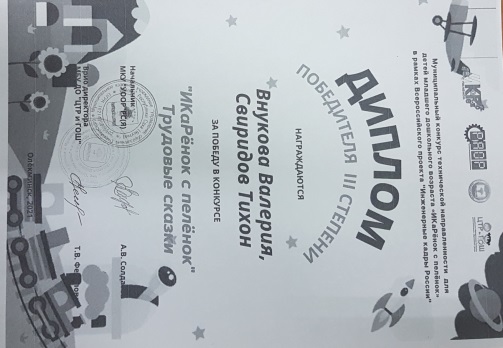 Международная выставка методических разработок «Педагог XXI века» «Программа дополнительного образования по робототехнике» - диплом 2 степени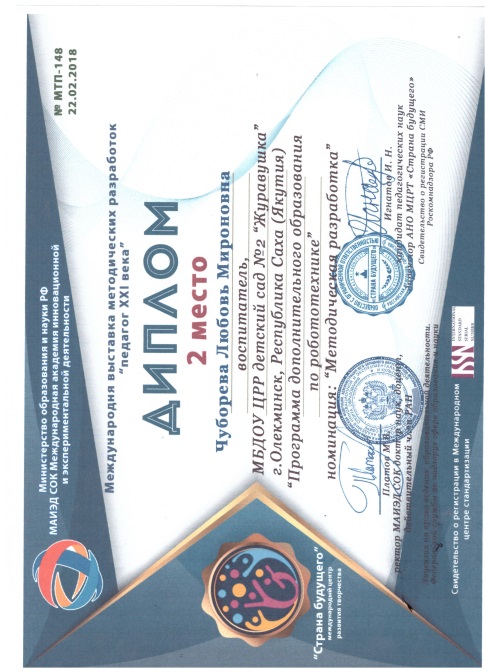 Участник районного конкурса образовательных проектов «Экспо-ярмарка – 2018» «Оборудование для лего центра»На сумму 30 000 руб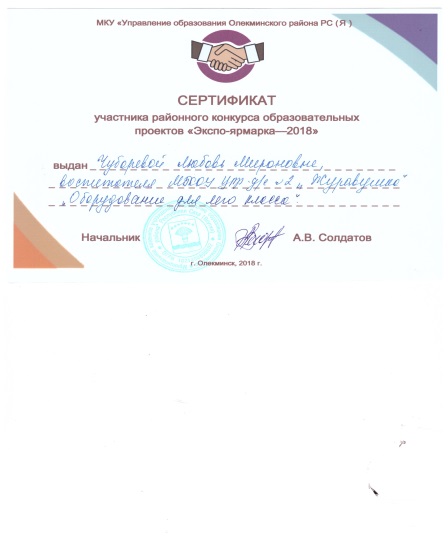 Районный конкурс профессионального мастерства «Воспитатель года» Диплом победителя в номинации «Творчество рождает успех" 2019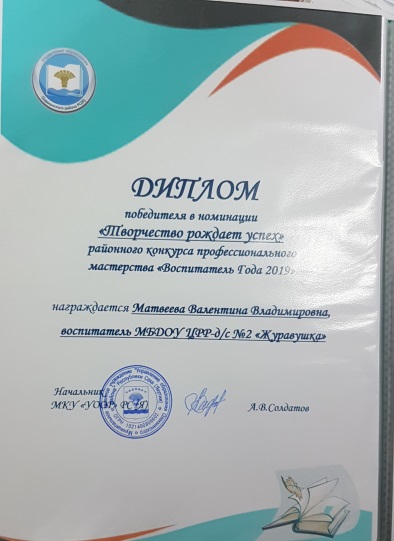  I Республиканский детский чемпионат KidSkills диплом III  степени 2020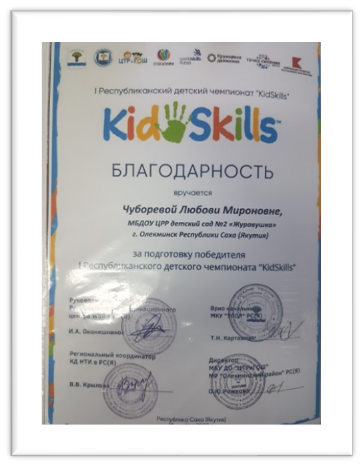  Диплом Лауреата I степени открытого Республиканского дистанционного фестиваля  «Таланты Якутии» 2020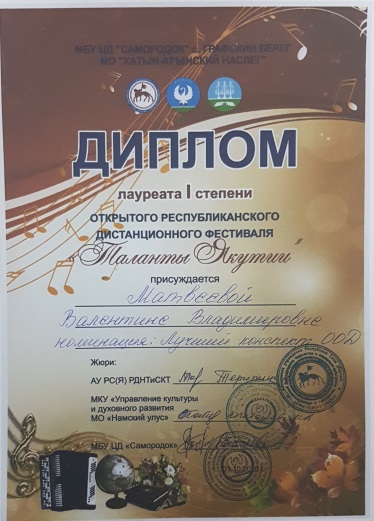 Всероссийский конкурс исследовательских проектов «Я исследователь» 2021 Дипломы I, II, III степени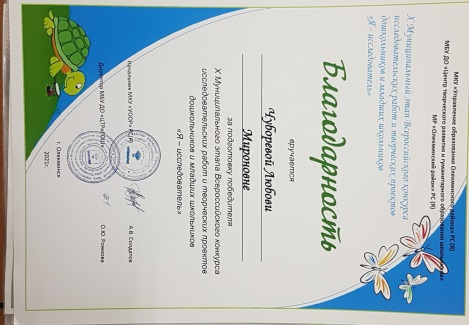 Районный конкурс пот профилактике детского дорожно – транспортного травматизма «Зеленый огонек» 2021 Диплом III степени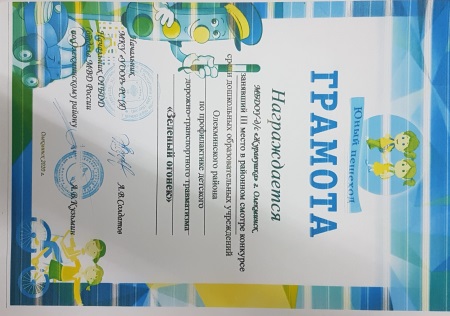 Свидетельство о внесении ДОУ в национальный реестр «Ведущие образовательные учреждения России»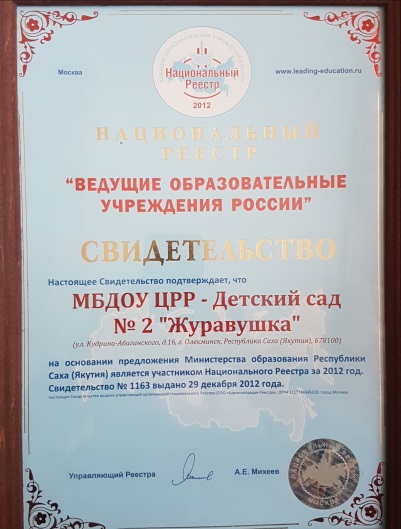 Диплом Лауреата Всероссийского конкурсв «Лучшая дошкольная образовательная организация – 2018»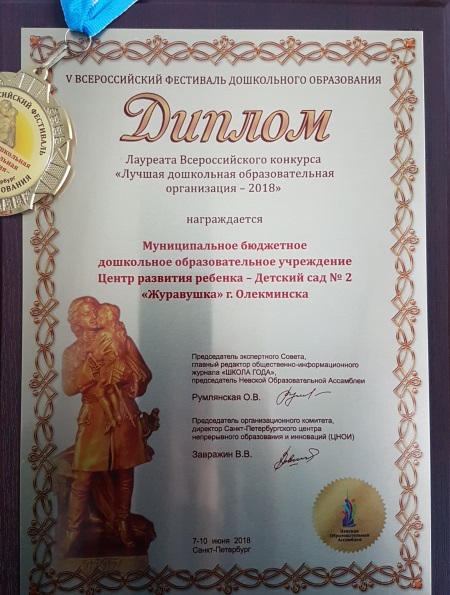 Сертификат Лауреата Всероссийского смотра конкурса «Достижения образования» - 2018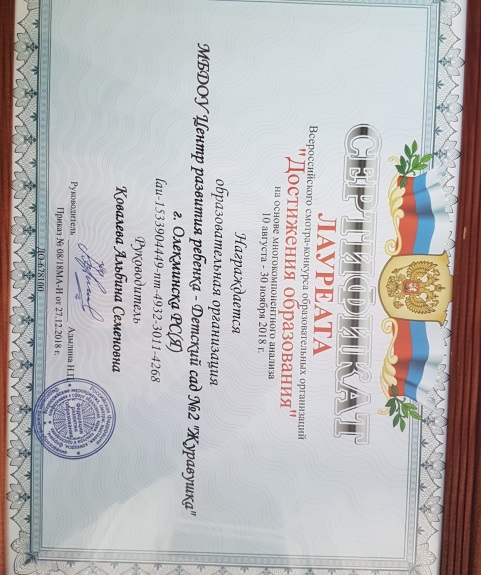 